St Thomas of Canterbury Catholic Primary School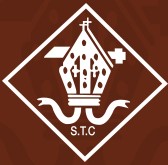 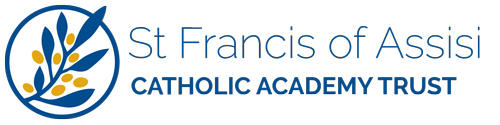 Headteacher: Mrs M Keating        “Learn, Love and Respect Through Jesus”		St Francis of Assisi      CATHOLIC ACADEMY TRUST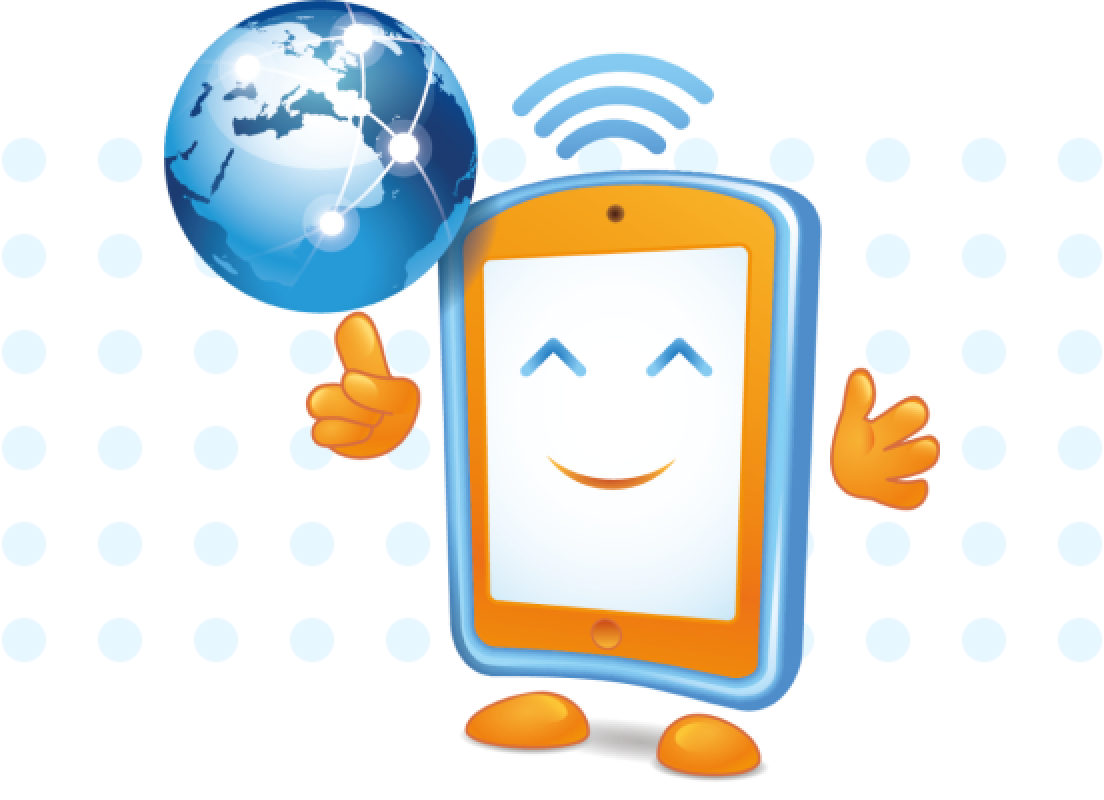 2nd February 2023Dear Parents, Safer Internet Day: Tuesday 7th February 2023At St Thomas’ we take e-safety very seriously and are committed to ensuring that our pupils are aware of the potential dangers associated with internet use.  It is very important that you as parents feel prepared to cope with the demands of bringing up children in a technological world.Safer Internet Day is nationally organised every February to promote safer and more responsible use of technology, especially amongst children and young people.  Over the years, Safer Internet Day has become a landmark event in the Internet Safety Calendar.This year the Safer Internet Day theme is “Want to talk about it? Making space for conversations about life online”.  This connects with our Feeling Good Week focus: Be Kind and Connect.Many children and young people spend a high proportion of time on activities ranging from online virtual games to social networking.  In doing so they face multiple challenges related to their online safety.  As part of this day, the children from Reception – Year 6 will have a special Assembly highlighting the importance of keeping safe on the internet.  The children will all take part in a range of activities throughout the week to reinforce important E-Safety values.If you would like to find out more information of how to support your child in this area, please visit the following websites:https://www.nspcc.org.uk/keeping-children-safe/online-safety/https://parentingsmart.place2be.org.uk/article/safe-social-media-for-primary-aged-childrenhttps://parentingsmart.place2be.org.uk/article/supporting-healthy-gaming-habits-for-childrenIf you have any concerns or queries, please do not hesitate to contact me.  Yours sincerely,Mrs M KeatingHead Teacher